5  latki-  język angielski - 28. 04.2020rDzień dobry!  Dzieci witają  się z małpką Cheeky znaną już piosenką: „Hello Cheeky        https://www.youtube.com/watch?v=2-NWFCsh_RI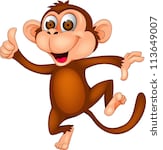 Dzieci mogą również zaśpiewać na powitanie piosenkę, którą uczyliśmy się juz wcześniej w przedszkolu. https://www.youtube.com/watch?time_continue=5&v=pHmsE1mnhgg&feature=emb_logoPowtarzamy jeszcze raz nowe słówkahttps://fiszkoteka.pl/zestaw/1334722-food-5-latkiNiech dzieci przypomną sobie historyjkę z poprzedniej lekcji  pt. „I like bananas” , jednocześnie śledzą ją w swoich podręcznikach na str. 42-43. https://drive.google.com/drive/u/0/folders/1IeUmppbLrhAJNJ01pS3KiWTJFDG4LY03Obrazek 1Narrator: Cheeky, Mummy, Tom, Ellie and Rory are having a picnic by the lake. (Cheeky, Mamusia, Tom, Ellie i Rory  są na pikniku nad jeziorem.)Mummy: Do you want a sausage, Cheeky? (Cheeky, chcesz kiełbaskę?)Cheeky: Yuk! I don’t like sausages. I only like bananas! (Fuj!  Nie lubię kiełbasek. Ja lubię tylko  banany!)Mummy: Cheeky, please try one. (Cheeky, proszę spróbuj jedną.)Cheeky: I like bananas! (Ja lubię tylko banany!)Obrazek 2Ellie: Cheeky, do you want an egg and a tomatoe? (Cheeky, chcesz jajko i pomidora?)Cheeky: Yuk! I don’t like eggs or tomatoes! I only like bananas! (Fuj! Nie lubię ani jajek ani pomidorów. Ja lubię tylko  banany!)Obrazek 3Tom: Do you want a milkshake, Cheeky? (Cheeky, chcesz koktajl  mleczny?)Cheeky: I don’t like milkshakes. I only like bananas! (Nie lubię  koktajli mlecznych. Ja lubię tylko banany!)Obrazek 4Cheeky: Do you like sausages, eggs, tomatoes and  milkshakes, Rory? (Rory, lubisz kiełbaski, jajka, pomidory i koktajle  mleczne?)Rory: Yes, they’re delicious! Try some. (Tak, są przepyszne! Spróbuj!)Cheeky: No! I only like bananas! (Nie! Ja lubię tylko banany!)Cheeky: Okay! Mmm! Delicious! Delicious! The sausage  is delicious! The egg is delicious! The tomatoe is delicious!   And the milkshake is delicious, too! (Dobrze! Mmm! Przepyszne!Przepyszne! Kiełbaska jest przepyszna! Jajko jest przepyszne! Pomidor   jest przepyszny! Koktajl mleczny też jest przepyszny!)A teraz posłuchają jeszcze raz   piosenki do historyjki https://www.youtube.com/watch?v=x5AHk6hd6Qs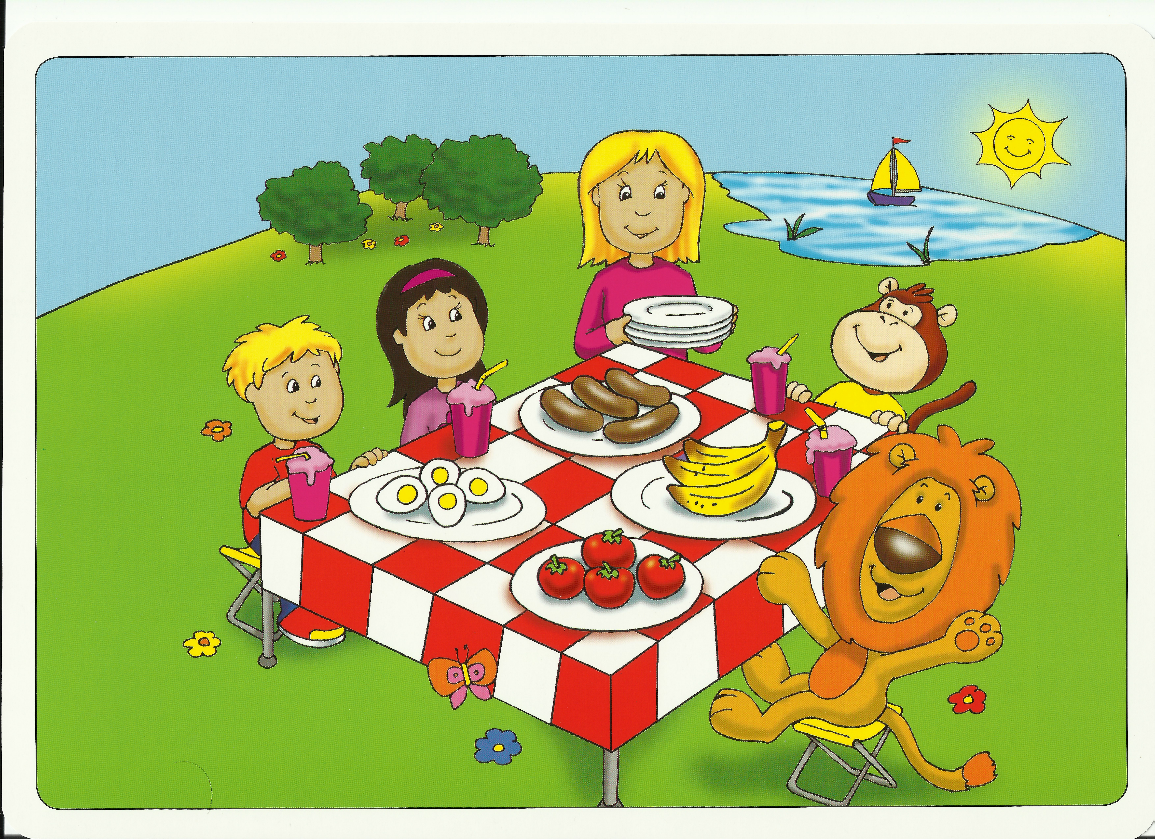 Następnie dzieci otwierają podręczniki na str. 45 i wykonują zadanie (połączyć cienie z odpowiednim produktem).Potem dzieci mogą wykonać sobie zadanie na płycie Multi rom dołączonej do podręcznika Cheeky Monkey 2. Należy na początku w menu wybrać rozdział 4, i tam ćwiczenie 4 dotyczące historyjki.    Na koniec dzieci żegnają się piosenką, którą  mogą  śpiewać po skończeniu każdej lekcjihttps://www.youtube.com/watch?v=zzFiZAM5Cr0    Miłej zabawy Katarzyna Niwińska